Метод интервалов для непрерывных функций,или Поучительные нестрогие неравенстваРассмотрим применение метода интервалов для непрерывных функций, описанного в нашем учебнике, применительно к решению нестрогих неравенств. Сначала уточним одно понятие.Областью существования функции называют множество всех значений аргумента, при каждом из которых можно найти значение функции. Область определения функции может совпадать с областью существования или быть её частью. Всё определяется условиями конкретной задачи. Например, у функции f (x) = x2 область существования R, но если эта функция задаёт площадь квадрата со стороной 0 < x < 10, то область определения функции — интервал (0; 10).Все решения в данном тексте написаны максимально подробно с учебной целью. На контрольной работе или экзамене решение может быть кратким, но должно остаться обоснованным.1. Решите неравенство:  	          					   (1)Решение. Область существования функции f (x) =, множество M, состоит из всех x, одновременно удовлетворяющих условиям: ≥ 0, x ≠ –2 и x ≠ –1, т. е. M = [; –2). Так как f (–3) < 0, 
f (3) > 0, то число x1 = –3 является решением неравенства (1), а число x2 = 3 — нет. Функция имеет единственный нуль x3 = 1, это число является решением неравенства (1).Исключив концы промежутков (x1 и x2) и нуль функции (x3) из множества M, получим множество M1, состоящее только из интервалов: (–3; –2), (–2; –1), (–1; 1) и (1; 3). Функция f (x) непрерывна на каждом из этих интервалов, определим её знак в любой точке каждого из них (рис. 1).Следовательно, множество всех решений неравенства (1) есть объединение интервалов (–3; –2), (–1; 1) и чисел x1 = –3 и x3 = 1. Ответ. [–3; –2) (–1; 1].2. Решите неравенство:  	          					   (2)Решение. Область существования функции f (x) =, множество M, состоит из всех x, одновременно удовлетворяющих условиям: ≥ 0, 
x ≠ 2 и x ≠ –1, т. е. M = 2; 3]. Так как f (–3) = 0, f (3) = 0, то числа x1 = –3 и x2 = 3 являются нулями функции f (x) и решениями неравенства (2).Исключив концы промежутков (они же нули функции) — числа x1 и x2 — из множества M, получим множество M1, состоящее только из интервалов: 
(–3; –1), (–1; 2) и (2; 3). Функция непрерывна на каждом из них. Определим знак функции в любой точке каждого из этих интервалов (рис. 2).Следовательно, множество всех решений неравенства (2) есть объединение интервала (–1; 2) и чисел x1 = –3 и x2 = 3. Ответ. .3. Решите неравенство:  	         					      (3)Решение. Неравенство (3) равносильно неравенству	         					      (4)Область существования функции f (x) = , множество M, состоит из всех x, одновременно удовлетворяющих условиям: 4x + 7≥ 0, 
x ≠  и x ≠ 8, т. е. M = [; ); +). Так как f () > 0, то число x1 =  является решением неравенства (4). Чтобы найти нули функции, решим уравнение = 0. 					   (5)Уравнение (5) равносильно системе					   (6)Система (6) имеет единственное решение x2 = . Это число является единственным корнем уравнения (5) и единственным нулём функции f (x), а значит, оно является и решением неравенства (4).Исключив конец промежутка и нуль функции — числа x1 и x2 — из множества M, получим множество M1, состоящее только из интервалов: 
(; ), (, ( и ). Функция непрерывна на каждом из них. Определим знак функции в любой точке каждого из этих интервалов (рис. 3).Следовательно, множество всех решений неравенства (4), а значит, и равносильного ему неравенства (3), есть объединение интервалов (; ), ( и чисел x1 =  и x2 = . Ответ. [; ) [.4. Решите неравенство:  				(7)	Решение. Область существования функции f (x) = , множество M, состоит из всех x, одновременно удовлетворяющих условиям: ≥ 0,  ≠ –7,  и  ≠ 0, т. е. множество M состоит из чисел 2πk, где k — любое целое число, кроме 0. Так как числа 0 и 7 не принадлежат множеству M и  ≠ 0, то у функции f (x) нет нулей. Остаётся проверить, в каких точках множества M дробь   принимает отрицательные значения. Для этого решим неравенство  < 0. 					   		(8)Неравенство (8) имеет множество решений (–7; 0)  (0; 7) (рис. 4). Этому множеству решений принадлежат лишь два числа  –2π и 2π из множества M. Только они и являются решениями неравенства (7).Ответ. –2π и 2π.Выражаю благодарность учителю математики М.Г. Назарову за помощь в подготовке материала к публикации.А.В. Шевкин,avshevkin@mail.ru10.06.2017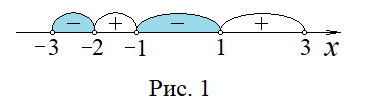 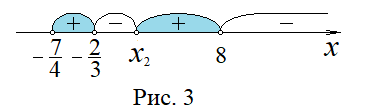 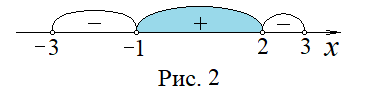 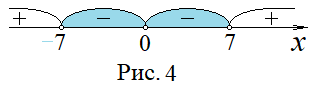 